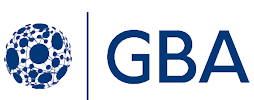 Government Blockchain AssociationBlockchain Consulting Series Course HandbookEducation & Training Working GroupVersion: 1.3        2018-11-141	Introduction	21.1	Purpose and scope of this Document	21.2	Distribution	21.3	Consulting Series Course Goals	21.4	Course Structure	21.5	Certifications	32	Course Learning Objectives	32.1	Blockchain Foundations	32.1.1	Introduce the blockchain and why it is important	42.1.2	Discuss blockchain benefits, risks and use cases	82.1.3	Discuss ICOs, cryptocurrency creators and users	82.1.4	Review current real-world use and adoption of blockchain technology	92.1.5	Introduce smart contracts	92.2	Cryptocurrencies Rules & Regulations	Error! Bookmark not defined.2.2.1	Introduce cryptocurrencies and how they are related to blockchain technology	102.2.2	Discuss different types and uses of cryptocurrencies.	102.2.3	Discuss legislation and regulation related to cryptocurrencies	102.3	Blockchain Solution Architecture	Error! Bookmark not defined.2.3.1	Do I need a blockchain?	112.3.2	Blockchain Solution Considerations	112.3.3	Consensus Models and Trust Algorithms	122.3.4	On-Chain Vs Off-Chain Storage Options	22.4	Managing Blockchain Projects	22.4.1	Create a business case for a blockchain proof of concept	32.4.2	Discuss how to assess and mitigate risks related to blockchain projects	32.5	Transformative Leadership – Through Disruptive Paradigm Shifts	Error! Bookmark not defined.2.5.1	Understanding blockchain technology in the context of prior transformative technologies	32.5.2	Understanding the financial and centralized and societal impact in transitioning from a centralized power to decentralized power.	32.5.3	Develop a white paper abstract that uses blockchain technology to solve a problem	33	Acknowledgements	3IntroductionPurpose and scope of the GBA Course Handbook The GBA Course Handbook is to provide certified GBA Training Providers, which includes course designers and instructors, with a consistent content structure for developing GBA compliant training materials and assessment tools to facilitate GBA training certifications. As explained later in the handbook, the consulting series of courses includes the following courses:Blockchain FoundationsBlockchain Technical ConsultantBlockchain Executive ConsultantDistribution and ApprovalsThe GBA Training Handbook is intended to be shared with the Education & Training Working Group, GBA Chapter Leadership and GBA Certified Training Providers. As blockchain technology is rapidly evolving, the GBA Training Handbook is a living document and will be updated on a regular basis. GBA Training Providers and GBA Chapters are required to update their training materials to reflect the changes in the GBA Training Handbook. All substantive changes to GBA training material must be approved by the GBA President, GBA Director of Training Programs or any authorized GBA Training Program Team Member.GBA Blockchain Certifications – (note for Gerard – this section has to sync with information on GBAglobal.org and Training Provider information)	1.2.1 The GBA certification program is organized the following way:Blockchain FoundationsBlockchain Technical ConsultantBlockchain Executive Consultant1.2.2. While all three courses are independent courses, each course is a prerequisite for the following course. For example, in order to be eligible to register for the Blockchain Executive Consultant Course, the XXX must complete the Blockchain Foundations Course and the Blockchain Technical Consultant Course. As they are independent courses, all three courses do not have to be completed in a consecutive manner. Prerequisites for certifications are valid for a six month period. 	1.2.3. Attendees that complete each of the courses will have their certifications posted on 	GBAGlobal.org	1.2.4. Each GBA Blockchain Certification is valid for three (3) years. Certification 	timeframe may be changed after prior written notice from GBA President or GBA 	Director of Training.Consulting Series Course GoalsThe purpose of this series of courses is to provide attendees with the knowledge and capability to provide consulting services to organizations to incorporate blockchain solutions into their current and future business models.  Familiarization with the basics of cryptocurrencies and blockchain technology. Familiarization with blockchain protocols and technical security requirements.Discuss the legal and regulatory framework related to blockchain technology.Discuss the architectural and technical issues that must be considered before launching a blockchain development program.Review use cases and lessons learned from previous blockchain projectsCreate a blockchain model project in the form of an initial coin offering or blockchain enterprise solution. Course StructureThe course will be organized into learning objectives.  For example for Day 1: Course 1: Blockchain FoundationsLesson 1: Introduce the blockchain and why it is importantLesson 2: Provide a basic understanding of blockchain technologyLesson 3: Discuss blockchain benefits, risks and use casesLesson 4: Review current real-world use and adoption of blockchain technologyLesson 5: Introduce smart contractsLesson 6: Introduce data storage on blockchainCourse 2: Blockchain Technical ConsultantLesson 1: Introduce the blockchain and why it is importantLesson 2: Provide a basic understanding of blockchain technologyLesson 3: Discuss blockchain benefits, risks and use casesLesson 4: Review current real-world use and adoption of blockchain technologyLesson 5: Introduce smart contractsLesson 6: Introduce data storage on blockchainCourse 3: Blockchain Executive ConsultantDiscuss the skills and experience needed to effectively manage Blockchain ProjectsDiscuss the lessons learned from the real life blockchain case studies Blockchain Business ExercisesBlockchain Business Track #1 – Develop an Initial Coin OfferingBlockchain Business Track #2 -  Develop an Enterprise Based Blockchain Solutions		Review and critique the presentations generated from the blockchain 				business tracks	    Course Wrap upCourse Learning ObjectivesBlockchain Foundations CourseThe purpose of this course is to provide students with a fundamental understanding of the technology and potential use cases.  The learning objectives for this course are:Introduce the history of bitcoin and blockchain technology.Discuss why cryptocurrencies and blockchain technologies are important.Provide a basic understanding of cryptocurrencies.Provide a basic understanding of blockchain technology.Introduce smart contracts.Introduce legal and regulatory considerations.Discuss blockchain use cases, benefits, and risks.They are further explained in the following sub-paragraphs.Introduce the history of bitcoin and blockchain technologyBitcoin White PaperSatoshi NakamotoImportant DefinitionsBitcoin and CoinMarketCap.comBitcoin created the blockchainDefine the blockchainHow the blockchain works. Explain that a blockchain is a digital ledger in which transactions are recorded chronologically and available to blockchain participants.  People all over the world are using blockchain based products.  One of the most common use of blockchain technologies is cryptocurrencies.  However, there are many other uses of blockchain technology.  Ensure that the students understand what the technology is and why it enables new capabilities that were not possible before.Blockchain facts v. Blockchain mythsTypes of blockchainsBlockchain PlatformsDiscuss why cryptocurrencies and blockchain technology are importantDigital LedgerCryptographyNetwork CommunicationsGovernment Use cases? (Keep here?)Provide a basic understanding of cryptocurrenciesWhat is money?A brief history of money and the attributes and properties that define currency. Money serves as a:Medium of exchangeMeasure of valueStandard of deferred paymentStore of value Cryptocurreny Wallets and ExchangesDiscuss the role and functions of wallets, exchanges and how they read from and write to a blockchain.  Describe the different types of wallets and exchanges and the features, benefits and limitations of each. Include:Wallets (Hardware, software and hosted)Exchanges (distributed, private)2.1.6    What are Cryptocurrencies & Crypto -TokensExplain to students that there are many cryptocurrencies, utility tokens and blockchains.  Explain how blockchain protocols, platforms and products are layered and the interrelationship between them.  Explain the difference between cryptocurrencies and crypto-tokensExplain how some blockchains have associated currencies and tokens and other blockchains do not.ERC 20 TokenEnsure that students understand why blockchain technology is different from previous protocols and why it is appropriate for the transference of value.  Blockchain protocolsare like internet protocols.  Where the internet protocol enabled the peer-to-peer movement of information, the blockchain protocol enables the peer-to-peer movement of value.A protocol that defines an architecture choice later on.Internet protocols such as TCP/IP and HTTP are a set of rules that all computers on the network use so that people can share information without a third party.  The blockchain is a set of rules that computers use to transfer the ownership of digital assets between peers without requiring a third-party intermediary to validate or facilitate the transaction.Provide a basic understanding of blockchain technologyStudents should be exposed to the basic concepts of the bitcoin blockchain as an example of “A” blockchain.  They should also be informed that this is just one example.  But, it is illustrative of basic blockchain attributes.  The illustration should describe a bitcoin transaction and include the following sequence of eventsTransaction initiation and viewing on the blockchain Transactions bundled into a blockMiners guess the correct nonce and receive block rewards for proof of workThe amount of guessing required to find a nonce small enough is periodically calculated every so many blocks to take a regular amount of timeThe miner adds the new block which connects to the former block of the blockchainThe new block distributed to all the nodes on the bitcoin networkNodes use the rules of the blockchain to confirm it is validThe node communicates the status of the blockchain to the other network nodesStudents should be reminded that this is just an example of a popular blockchain and that there are many other variations.  Other types of blockchain technologies are presented during the Blockchain Technology Course.In other distributed ledger technologies, transactions may not be organized in blocksIn other distributed ledger technologies, blocks might not be regularDescribe the five properties of the blockchain:Decentralized systemsDistributed ledgerSafer & secure ecosystemMining is used to validate blocks of transactionsTransactions are immutableExplain that blockchain technologies is important because: The rate of blockchain interest and application is growing rapidlyBlockchain solutions have such a wide scope of applicationBlockchain technology could bring huge efficiencies to existing business processes by eliminating intermediaries and streamlining business processes.Describe the benefits of using a blockchain solution.  Describe how a blockchain solution can provide:Shared common view of the transaction history and status of transactionsSecurity of transaction integrityTransparency, openness, and trustDescribe the risks of using a blockchain solution.  Describe how a blockchain solution can result in the following risksSolutions may not be scalableTheft or loss of digital assetsLegal and regulatory violations, fines, or other enforcement activityIntroduce smart contracts What are smart contracts?  Based on EthereumThe value of smart contractsSmart contract challengesIntroduction of Decentralized Autonomous Organizations2.1.6.	Discuss ICOs, cryptocurrency creators and usersDefine and describe Initial Coin Offering (ICO) including:Price and volatility issues.  What impacts the price of cryptocurrencies and tokens?Discuss the topic of crypto economics in terms of supply, demand and governance models to manage the supply and demand of tokens and the impact on price.Role of the SEC in the ICO processIntroduce legal and regulatory considerationsDescribe to students blockchains contain five properties. They are:State LegislationProposed LegislationSEC Enforcement ActionsIRS EnforcementIdentify any specific regulatory or legal requirements and impact on cryptocurrencies and blockchain related to:Anti-money laundering (AML)Know your customer (KYC)Consumer and Investor ProtectionBanking and FinancialTaxation/Tax CollectionPrivacy IssuesNational SecurityDiscuss blockchain use cases, benefits and risksUse CasesThere are three primarily uses for blockchains.  They are Cryptocurrencies, Utility Tokens and Process Automation.  They are briefly described below:Describe how blockchain solutions could be used to for a variety of use cases associated with GBA working groups listed here:  www.gbaglobal.org/working-groups.  Any use case described on the GBA slides should also be uploaded as a blog enter on the GBA website.  Blogposts can be uploaded by any GBA Professional Member.  All use cases on slides must have a link to the blog post on the GBA site with additional details including source information and other validating content.Review current real-world use and adoption of blockchain technologyTraining should include local examples of blockchain adoption.  When possible, use specific companies that are GBA members. GBA Corporate Members can be found on the www.GBAglobal.org site.  Specific companies can be found in domain specific directories on the site.  For example: END OF FOUNDATIONS COURSEBlockchain Technical Consulting CourseReview Blockchain Information Covered in the Foundations CourseUse a Blockchain v. Don’t Use a Blockchain	The very first question that should be addressed when considering a blockchain technology is “Do you even need a blockchain”.  There are several models that help to address that question, including:D. Birch ModelBirch-Brown-Parulava ModelB. Suichies ModelSebastien Meunier 2017 ModelEthereum Abstract – First Paragraph“When Satoshi Nakamoto first set the Bitcoin blockchain into motion in January 2009, he was simultaneously introducing two radical and untested concepts. The first is the "bitcoin", a decentralized peer-to-peer online currency that maintains a value without any backing, intrinsic value or central issuer. So far, the "bitcoin" as a currency unit has taken up the bulk of the public attention, both in terms of the political aspects of a currency without a central bank and its extreme upward and downward volatility in price.”Describe how the Ethereum White Paper evolved the blockchain from a technology that supported Bitcoin to a broader use for recording all types of transactions.Describe the DAO Hack and why it is important	Blockchain Governance ModelsDescribe Blockchain Protocol ManagementSelecting the correct protocol is extremely important.  Define protocols How protocols are they established, used, and managed.  Select several protocol examples from the GBA publication library at www.gbaglobal.org/resources/categories/protocolsCryptographyDescribe the difference between encryption and hashing.Encryption is an approach that helps to keep data secure. The encrypted data is encoded or changed up to some extent before it is sent out of a network by the sender and only authorized parties can access that information. In Blockchain, this approach is useful because it simply adds more to the overall security and authenticity of blocks and helps to keep them secure.Hash functions are valuable because they take arbitrary data and produce an output that:is of fixed sizevaries completely randomlyHas as few collisions as possible, given its output sizeIs infeasible to reverseUse the SHA-256 Hash function as an example of how cryptography is used in the bitcoin protocol.   Explain that the SHA-256 Hash Function takes inputs of a variable length and converts it into a 256 bit Hexadecimal format.  Public and private keys - Using public and private keys are the core of digital signatures.MiningDescribe blockchain mining in a proof of work system; whereby new transactions are continuously collected into a pool, hash functions with different nonce values are regularly calculated, and a block is only valid if it has a sufficiently small hash output value, which varies randomly and thus proves work was done to achieve.Describe blockchain mining in a proof of stake system; whereby new transactions are continuously collected into a pool, coin holders may regularly and easily calculate new blocks, but only one new block at a time may be accepted, and the probability of a stakeholder successfully publishing a block is proportional to the amount of coins he/she owns.Explain why it is so difficult (if not impossible) to alter information once it has been added to the blockchain.  Explain the 51% attack.DesignSurvey of protocolsIdentify the major blockchain protocols and describe their technical attributes includingType public, permissioned, privateWhat PlatformDescribe some of the platform choices available.  Describe alternative distributed architectures including DAGs (eg Hashgraph, IOTA) and Holochains.What Product (Build, Buy or Re-Use Analysis)Discuss some of the blockchain infrastructure products that could be used as components to new systems. For example, there are already off-the shelf products that may be integrated into ne systems and solutions.  Use products that are listed in this GBA Directory:  https://www.gbaglobal.org/applicationsproducts/categories/productTypes of consensus algorithmsProof of WorkProof of StakeProof of ActivityProof of BurnProof of CapacityProof of Elapsed TimeProof of Integrityetcblock sizeblock timecapacityDescribe how the protocols supports smart contractsOther attributes that may impact protocol selection Flexibility with membershipCompute equityShared business interestsGovernanceDescribe hard v. soft forksDefine hard forkBitcoin Hardforks (Ex – Bitcoin Cash, Bitcoin Gold, Bitcoin Private, Bitcoin Interest, Bitcoin XT, Bitcoin Classic, Bitcoin Unlimited, etc)Ethereum DAO HackDefine soft fork - a change to the bitcoin protocol wherein only previously valid blocks/transactions are made invalid.Development methodologies applicable to blockchain implementationsExamples include: Agile, Waterfall, and IterativeSystem development phasesRequirementsElicitation & GatheringBusiness needsFunctionalNon-FunctionalRequirements AnalysisBi-Directional TraceabilityOperational Concept & ScenariosInterface ManagementRequirements ManagementRequirements baselinesChange ControlCommunications (transactions, messages, status updates)Blockchain architectureSecurityData/Record ManagementDescribe the two types of records on a blockchain (block records and transactional records). “On Chain” v. “Off Chain” Record Management”Infrastructure requirements for blockchain solutionsResourcesCost Impacts of design alternativesDevelopment Tools Examples include: Solidity, GO, Javascript, C/C#/C++, Rust, Python, Perl, etc. Implementation (distributed systems)TestHow should blockchain projects be tested (differently than traditional projects)Intra-nodeInter-nodeSmart contract auditingDeployment (adoption)Ongoing operation and administration of the blockchain network (and the prevention of hard forks)Review current real-world use and adoption of blockchain technologyBlockchain Executive Consulting CourseDiscuss the skills and experience needed to effectively manage Blockchain ProjectsDiscuss the lessons learned from the real life blockchain case studies Blockchain Business ExercisesBlockchain Business Track #1 – Develop an Initial Coin OfferingBlockchain Business Track #2 -  Develop an Enterprise Based Blockchain Solutions	Discuss the skills and experience needed to effectively manage Blockchain ProjectsGeneral Project ManagementUse the learning from the GBA Blockchain Foundations and Technical Consulting CoursesFocus on the areas related to the blockchain were you have existing expertiseMiningSecurityInvestingProgrammingConsultingMarketingLegal/RegulatoryInitial Coin Offerings (ICOs)Steps for a Successful Blockchain ProjectInitiationPlanningDesignDevelopmentTestingDeploymentSupportProject Management Case StudyLessons LearnedThe Importance of User ExperienceDiscuss the lessons learned from the real life blockchain case studiesBlockchain Lessons Learned #1 (ICO)Blockchain Lessons Learned #2 (Security) Blockchain Lessons Learned #3 (Enterprise Solution)Blockchain Lessons Learned #4 (Class Knowledge)       Blockchain Business ExercisesBlockchain Business Track #1 – Develop an Initial Coin OfferingBlockchain Business Track #2 -  Develop an Enterprise Based Blockchain Solutions	The blockchain business exercises should start no later than lunch. Prior to lunch, the attendees should select the ICO or the Enterprise Track. There should be no more than six (6) attendees in each group. The instructor(s) should give them the instructions and let them work through lunch. When they get back from lunch, each group should present their idea to the instructor(s) and class for feedback. After the ideas have been approved, the groups can design the outline for the white paper to support their blockchain idea.2.3.4  Review and critique the presentations generated from the blockchain business tracks2.3.5 Course Wrap upCreate a business case for a blockchain proof of conceptDiscuss how to assess and mitigate risks related to blockchain projectsUnderstanding blockchain technology in the context of prior transformative technologiesUnderstanding the financial and centralized and societal impact in transitioning from a centralized power to decentralized power.Develop a white paper abstract that uses blockchain technology to solve a problemThe purpose of this course is to help students integrate blockchain capabilities into organizational strategic missions, visions, and plans.  The course is intended to help executives anticipate risks and barriers as well as develop strategies to overcome obstacles and successfully deploy blockchain solutions traditional challenges.  The learning objectives for this course should enable students to: Understand the linkage between business needs to blockchain solutionsUnderstanding blockchain capabilities & limitationsKnowing which blockchain solution matches particular business needsPlanning blockchain projectsWhat makes blockchain projects differentSmart contractsImmutabilityUsing tokens – legal & regulatory risksFear, uncertainty, and doubtPlanning blockchain projectEstablishing management processesScope and requirements managementStakeholder management EstimatingResourcesScheduleCostsIdentifying risks & determining mitigations and contingenciesManaging & tracking blockchain projectsUsing smart measuresBlockchains, EVM and information integrityPeople, politics, and adversityUnderstanding the source and categories of resistance to blockchain technologiesUnderstanding the nature and magnitude of resistance to transformative implementationsEstablishing effective responses to adversityUnderstanding the leadership qualities and attributes to implement transformative change with blockchain technologyAcknowledgementsSpecial thanks to the following individuals for reviewing this document and providing meaningful feedback.Eric GuthrieAnjana Mirajkar Atul MaratheGerard DacheJonathan LehmanRandall PiresRobert PerryBryant NeilsonArmand Gaetan NguetiNabeel MalikPiers Casimir-MrowczynskiCryptocurrenciesA special kind of virtual currency that reside on existing blockchains and represent an asset or utility.Utility Tokens A special kind of virtual currency that reside on existing blockchains and represent an asset or utility.Process AutomationThe use case of blockchain technology and smart contracts to eliminate the need for middlemen to enforce contracts, verify transactions, or perform background checks. This serves as basis for fully automating the business processes and manage new technology embedded in the process.DomainGBA Organizational DirectoryEnergywww.gbaglobal.org/organizations/categories/energyIdentity Managementwww.gbaglobal.org/organizations/categories/identity-managementRecords Managementhttps://www.gbaglobal.org/organizations/categories/recordsSupply Chain Managementwww.gbaglobal.org/organizations/categories/supply-chain-managementVotingwww.gbaglobal.org/organizations/categories/votingPublicPublic blockchains use consensus using a method that is not controlled by any party but is instead collaboratively agreed on by all actors in the blockchain.Consortium (Hybrid) A consortium blockchain is a blockchain where the consensus process is controlled by a pre-selected set of nodes; for example, one might imagine a consortium of 15 financial institutions, each of which operates a node and of which 10 must sign every block in order for the block to be valid. The right to read the blockchain may be public, or restricted to the participants, and there are also hybrid routes such as the root hashes of the blocks being public together with an API that allows members of the public to make a limited number of queries and get back cryptographic proofs of some parts of the blockchain state. These blockchains may be considered "partially decentralized".Permissioned (Private)A fully private blockchain is a blockchain where write permissions are kept centralized to one organization. Read permissions may be public or restricted to an arbitrary extent.